Sponsors and Friend of Music on the HillChange : “Senior Sponsor” to “Senior Partner Sponsor”Move Walter Burke Catering to “Partner Sponsor” sectionMove New Mexico Arts to its own section after “Supporter Sponsors” and add text: “This project is supported in part by New Mexico Arts, a division of the Department of Cultural Affairs, and the National Endowment for the Arts.”Remove Brookdale from Sponsor section completely.Add logo for DMC construction (esp file logo uploaded) Add Southwest CARE Center to “Supporter Sponsors” section https://southwestcare.org/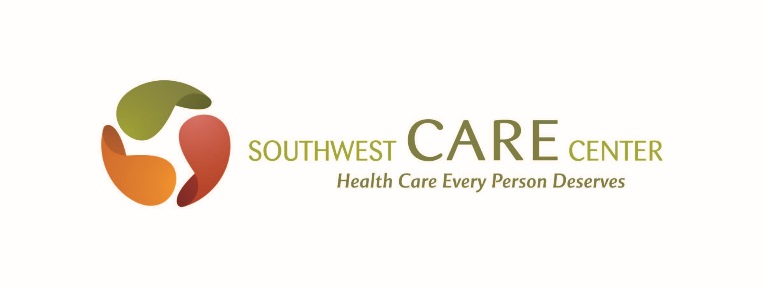 VolunteersRemove “Tom Eakes, The Holy Company” from Thank you to Advisory Board.Remove the following text :“More information (parking, guidelines, cancellation policies) coming in the spring of 2017. “